Insurrection aux États-Unis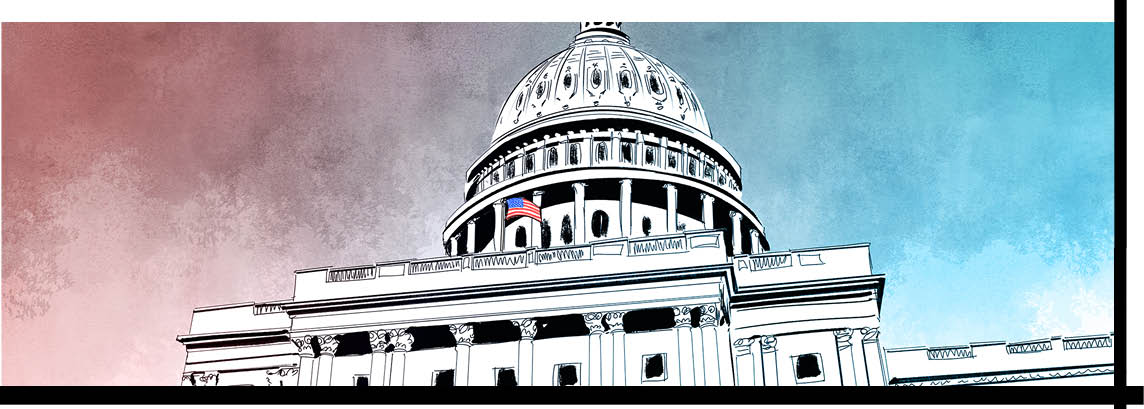 C’est un événement qu’on voit souvent dans les pays non démocratiques. Pendant plusieurs heures, une horde d’émeutiers ont brisé des vitres de l’édifice de la législature. Ils ont saccagé les couloirs du gouvernement. Ils ont vandalisé des bureaux. Et ils ont poussé des législateurs paniqués à se mettre à l’abri, craignant pour leur vie.La foule a également réclamé la mort de politiciens de haut rang. Certains ont même placé des bombes artisanales dans des endroits stratégiques pour tenter de mettre ces menaces à exécution. Les policiers ont tenté de retenir les émeutiers mais les agents ont été malheureusement dépassés en nombre.Cette scène ne s’est pas cependant déroulée dans un pays autoritariste. Elle a eu lieu aux États-Unis, un pays considéré comme étant une fondation de la démocratie. Où s’est produit ce chaos? À Washington, la capitale des 
États-Unis. Un rassemblement enflamméCette insurrection a eu lieu le 6 janvier, à la suite d’un rassemblement organisé par le président américain Donald Trump. Ce jour-là, tous les membres du Congrès américain s’étaient réunis pour certifier les résultats de l’élection présidentielle de 2020. C’est une cérémonie symbolique qui a lieu à chaque quatre ans, lorsqu’un nouveau président est choisi. Elle célèbre le transfert pacifique du pouvoir d’un président à l’autre. Le vice-président Mike Pence présidait cet événement au cours de la journée. Le rassemblement de M. Trump était une ultime tentative pour arrêter ce processus. Pour quelle raison? M. Trump, un républicain, n’a jamais accepté le résultat de l’élection de novembre 2020. Pendant plus de deux mois, il a prétendu à tort que les résultats de l’élection avaient été truqués. Il disait qu’il avait gagné et que Joe Biden, un démocrate, avait perdu.M. Trump n’a présenté aucune preuve pour valider ces affirmations. En fait, les juges dans le cas de plus de 50 poursuites ont jugé que l’élection avait été juste. Pourtant, il a encore insisté sur le fait que l’élection lui avait été volée.« Ce sera fou! » Un grand nombre de ses partisans étaient convaincus que ceci était vrai. Ils ont été poussés par des commentateurs d’extrême droite, des politiciens républicains qui craignaient de s’aliéner M. Trump et des théories du complot sur Internet. Lorsque M. Trump les a incités à venir à Washington pour manifester, des milliers de personnes des quatre coins du pays ont fait le voyage. « Soyez là. Ce sera fou! », avait tweeté M. Trump.Lors du rassemblement, le président Trump a semblé encourager la foule à agir contre le gouvernement.« Nous allons devoir nous battre beaucoup plus fort... », leur a-t-il dit. « Nous allons marcher [jusqu’au Congrès] et je serai là avec vous... Parce qu’on ne reprendra jamais notre pays avec de la faiblesse. On doit faire preuve de force. »Il a également dit qu’il était fâché contre Mike Pence. M. Trump avait demandé au vice-président de ne pas certifier l’élection au cours de la cérémonie du 6 janvier. Mais M. Pense a refusé de faire ce qu’il lui demandait. Le v.-p. Dans la ligne de mireAprès le rassemblement, des milliers de partisans de Trump furieux ont donc marché jusqu’à l’édifice du Capitole où le Congrès était réuni. Ils ont facilement franchi les barrières. Des centaines ont envahi l’édifice de la législature. Certains criaient 
« Où est Mike Pence? » alors qu’ils cherchaient des politiciens à affronter. Pendant quatre heures, ils ont saccagé des dossiers, affiché des messages haineux et pris des égoportraits.Les législateurs et le personnel se sont mis à l’abri ou ont été emmenés vers un lieu sûr par des tunnels souterrains secrets. La police a tiré sur une femme et l’a tuée dans un face-à-face. À la fin, cinq personnes sont mortes, dont un policier.Des heures après le début de ce chaos, M. Trump a tweeté un message aux émeutiers. Mais il n’a pas dénoncé la violence.« C’était une élection frauduleuse, mais nous... devons avoir la paix. Rentrez chez vous, nous vous aimons, vous êtes très spéciaux », a-t-il dit aux émeutiers.La démocratie l’emporteVers 18h, lorsque les renforts sont arrivés, la police a enfin pu reprendre le contrôle et sécuriser l’édifice. Les législateurs étaient terriblement ébranlés mais cet assaut de la démocratie ne les a rendus que plus résolus à accomplir leur devoir. Ils sont revenus au Congrès à 20 heures. Tard dans la nuit, un Mike Pence déterminé a certifié la victoire de M. Biden.« La violence ne gagne jamais; la liberté gagne; et ceci est encore la maison du peuple », a-t-il déclaré.La police fédérale a maintenant lancé un avis de recherche national pour retrouver les gens qui avaient attaqué le Capitole. Plus de 170 suspects pourraient faire face à des poursuites judiciaires. Entre-temps, il faut s’attendre à une enquête poussée pour savoir pourquoi la police n’a pas réussi à protéger l’édifice du Capitole. Une deuxième mise en accusation pour le président TrumpLe 12 janvier, le président Donald Trump a été mis en accusation dans un processus de destitution pour la deuxième fois – un événement unique dans l’histoire des États-Unis.Qu’est-ce qu’est exactement une mise en accusation dans un processus de destitution? C’est une situation qui se produit lorsque des législateurs de la Chambre des représentants des É.-U. votent pour faire subir un procès au président pour une mauvaise conduite alléguée. Il suffit d’une simple majorité des représentants pour que le président soit mis en accusation.Dans ce cas, tous les démocrates et 10 républicains ont voté pour mettre en accusation M. Trump pour « incitation à l’insurrection ». Le vote était de 232 contre 197. Le Sénat américain s’occupe des procès de destitution. Le juge en chef de la Cour suprême des É.-U. préside généralement l’audience. On appelle des témoins des deux camps et les sénateurs servent de jury. Les deux tiers des sénateurs doivent voter contre le président. S’il est déclaré coupable, le président est démis de ses fonctions. Le Sénat a acquitté M. Trump la première fois d’avoir illégalement retenu des fonds qui devaient aller à l’Ukraine. S’il perd cette fois, il sera trop tard pour le démettre de ses fonctions. Mais on peut lui interdire de se présenter à nouveau à la présidence.affirmation : opinion qu’on exprime avec forceacquitter : déclarer une personne non coupable d’accusations criminellesCongrès américain : le corps législatif du gouvernement fédéral des États-Unis qui comprend les 435 membres de la Chambre des représentants ainsi que les 100 membres du Sénatdénoncer : déclarer publiquement qu’une personne ou une chose est mauvaiseextrême droite : la partie d’un groupe politique qui consiste en des personnes qui soutiennent des idées et des politiques conservatrices ou traditionnellesfondation : une idée, un principe ou un fait fort qui soutient quelque choseincitation : l’acte d’encourager une personne à poser un geste violent, illégal ou désagréableinsurrection : une tentative habituellement violente pour prendre le contrôle d’un gouvernementprésider : être en charge d’une chose, telle qu’une réunionrésolu : fort et déterminés’aliéner : faire en sorte que quelqu’un cesse d’être amical, serviable, etc. avec soi Questions de compréhension 1. Qu’est-ce qu’est le Congrès américain? Quelles sont les deux parties de cette institution?2. Que devait-il se passer au Congrès américain le 6 janvier? Quel est le rôle du vice-président dans cet événement?3. Qui a organisé un grand rassemblement public à Washington le matin du 6 janvier?4. Quel message le président Trump a-t-il transmis lors du rassemblement? Comment a-t-il incité les manifestants à agir?5. Décris les actions des partisans de Trump lorsqu’ils ont atteint l’édifice du Capitole où se réunissait le Congrès.6. Comment la police a-t-elle réagi à cette agression?7. Qu’est-il arrivé après que les manifestants ont été évacués du Capitole?8. Qu’ont fait les représentants de la Chambre le 12 janvier? Quelle était l’accusation portée contre M. Trump?9. Quelle est la deuxième étape de la procédure de destitution? Explique ta réponse. Questions pour aller plus loin 1. Dans le reportage, on cite le message que le président Trump a envoyé à partir de la Maison-Blanche à ses partisans pendant que l’insurrection avait lieu au Capitole : « C’était une élection frauduleuse, mais nous ne pouvons pas faire le jeu de ces gens. Nous devons avoir la paix. Alors rentrez chez vous, nous vous aimons, vous êtes très spéciaux ». Dans tout message, il y a des idées explicites qui sont évidentes et claires et des idées implicites qui sont suggérées ou sous-entendues. Selon toi, quelles sont les idées explicites et les idées implicites dans le message du président Trump à ses partisans? Donne des raisons pour appuyer tes idées. 2. Tard dans la soirée du 6 janvier, une fois l’édifice du Capitole sécurisé, le vice-président Mike Pence a présidé à la certification des résultats de l’élection. Il a déclaré : « La violence ne gagne jamais; la liberté gagne; et ceci est encore la maison du peuple ».Selon toi, quel message le vice-président voulait-il envoyer avec cette déclaration? Explique ta réponse. Questions à explorer en ligneNota : Les liens ci-dessous sont fournis à http://lesplan.com/fr/liens afin d’en faciliter l’accès.1. Le président Trump a livré de nombreux messages au peuple américain pendant et depuis l’insurrection au Capitole, dans différents contextes et circonstances. Consulte les liens ci-dessous pour suivre la progression de ces messages dans le temps :6 janvier, rassemblement : https://www.youtube.com/watch?v=lwuNq7-H-DQ
6 janvier, pendant l’insurrection : https://www.yout-ube.com/watch?v=aMeAE4GHmIE [en anglais]
7 janvier, déclaration officielle : https://www.nouvelobs.com/l-amerique-selon-trump/20210108.OBS38601/capitole-avant-d-appeler-au-calme-donald-trump-avait-souffle-sur-les-braises.html [vidéo qui montre les discours du 6 janvier et du 7 janvier en alternance]
8 janvier, déclaration officielle : https://www.yout-ube.com/watch?v=qfNTxW1Jhc0 [en anglais]
https://www.lapresse.ca/international/etats-unis/2021-01-08/trump-n-assistera-pas-a-l-assermentation-de-biden-qui-ne-s-en-plaint-pas.php
12 janvier, sur la pelouse de la Maison-Blanche : https://www.yout-ube.com/watch?v=aLjfWxy2qjo [en anglais]
13 janvier, déclaration officielle : https://www.yout-ube.com/watch?v=hDNiNdsPHNA [en anglais]
19 janvier, déclaration officielle : https://www.lapresse.ca/international/etats-unis/2021-01-20/les-adieux-de-trump-truffes-de-faussetes.php [vidéo en anglais avec explications en français]Selon toi, le président a-t-il été conséquent dans ses messages? Donne des raisons pour appuyer tes idées. 2. Alors qu’il ne restait qu’une semaine à la présidence de Donald Trump, le Congrès américain a voté pour la mise en accusation du président. Visite l’un des sites ci-dessous pour en savoir plus sur le vote de mise en accusation dans un processus de destitution et sur ce que ceci pourrait signifier pour Donald Trump alors qu’il quitte ses fonctions :https://www.ledevoir.com/monde/etats-unis/593234/deuxieme-procedure-de-destitution-de-trump
https://www.ledevoir.com/monde/etats-unis/593231/quoi-retenir-de-la-procedure-de-destitution-de-donald-trump
https://www.yout-ube.com/watch?v=crq196edW6M [en anglais]Es-tu d’accord avec le Congrès américain pour avoir décidé de mettre le président Trump en accusation? Explique ta réponse.  Méli-méloA. Sur la ligne fournie devant chaque question, inscris la lettre qui correspond à la meilleure réponse : ______ 1. Le 6 janvier 2021, le Congrès américain s’est réuni pour : 
		a) destituer le vice-président			b) certifier les résultats de l’élection de novembre
		c) réélire le président Trump			d) assermenter Joe Biden en tant que président______ 2. Qui était responsable de ce processus?
		a) Nancy Pelosi					b) Mike Pence
		c) Donald Trump				d) Barack Obama______ 3. L’accusation posée contre le président Trump était : « ______ à l’insurrection »
		a) conseil					b) conspiration
		c) incitation					d) participationB. Indique si l’énoncé est V (Vrai) ou F (Faux). Si un énoncé est Vrai, écris sur la ligne un fait important ou un détail. Si un énoncé est Faux, écris la version correcte sur la ligne.  ______ 4. Vrai ou Faux? Le vice-président américain a ignoré la requête du président Trump de déclarer l’élection
			    invalide.______ 5. Vrai ou Faux? Lors d’un rassemblement le 6 janvier, le président Trump a exhorté ses partisans à manifester
			   pacifiquement.______ 6. Vrai ou Faux? Tous les républicains ont voté pour mettre M. Trump en accusation; tous les démocrates 
			   y étaient opposés.C. Remplis les blancs afin de compléter chaque phrase.				7. La Chambre des représentants + le Sénat = le _______________________ américain. 8. M. Trump a prétendu à _______________________ que l’élection présidentielle récente avait été truquée.9. Très peu de policiers protégeaient l’édifice du _______________________ américain le 6 janvier. D. Réponds à la question suivante en écrivant un paragraphe complet. (Utilise une feuille de papier séparée si nécessaire.)10. Selon toi, Donald Trump doit-il être tenu responsable de l’insurrection au Capitole menée par ses partisans? Donne des raisons pour appuyer ta réponse.